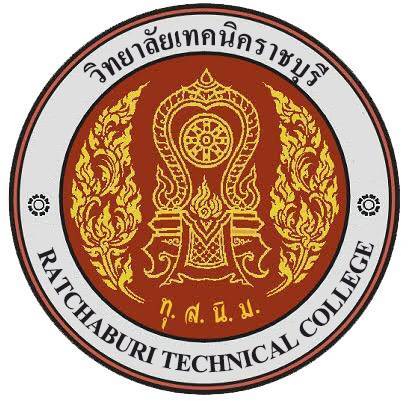 แผนการจัดการเรียนรู้มุ่งเน้นสมรรถนะอาชีพ
บูรณาการปรัชญาของเศรษฐกิจพอเพียง
และคุณธรรมจริยธรรมค่านิยมที่พึงประสงค์      หลักสูตรประกาศนียบัตรวิชาชีพ            หลักสูตรประกาศนียบัตรวิชาชีพชั้นสูง       ชื่อวิชา..................................................................รหัสวิชา........................................     ประเภทวิชา.................................................สาขาวิชา............................................................จัดทำโดย
………………………………………………………………………………………………วิทยาลัยเทคนิคราชบุรี  สถาบันการอาชีวศึกษาภาคกลาง 4สำนักงานคณะกรรมการการอาชีวศึกษา กระทรวงศึกษาธิการ
คำนำ	         แผนการเรียนรู้ฉบับนี้ จัดทำขึ้นเพื่อประโยชน์ในการจัดการเรียนการสอน เพื่อพัฒนาคุณภาพผู้เรียน
         ทั้งในด้านพุทธิพิสัย ทักษะพิสัย และจิตพิสัย ซึ่งประกอบด้วยลักษณะรายวิชา สมรรถนะประจำหน่วยการ
         เรียนรู้  ตารางวิเคราะห์หลักสูตร  กำหนดการสอน และแผนการจัดการเรียนรู้ บูรณาการหลักปรัชญาของ 
         เศรษฐกิจพอเพียง คุณธรรม จริยธรรม และค่านิยมหลักของคนไทย ในรายวิชา .........................................
         ประจำภาคเรียนที่ .........../...................	         แผนการเรียนรู้ฉบับนี้ประกอบด้วย สาระสำคัญ สมรรถนะประจำหน่วยการเรียนรู้ จุดประสงค์
         การเรียนรู้  สาระการเรียนรู้ กิจกรรมการเรียนรู้ สื่อและแหล่งการเรียนรู้  หลักฐานการเรียนรู้ การวัดผลและ
         ประเมินผล  และบันทึกหลังการจัดการเรียนรู้   ซึ่งผู้จัดทำอนุญาตให้นำไปเผยแพร่ได้หากเห็นว่าเป็นประโยชน์ในการ
         จัดการเรียน การสอนของท่านได้ลงชื่อ...........................................................(..........................................................)สารบัญหน้าลักษณะรายวิชาสมรรถนะประจำหน่วยการเรียนรู้ตารางวิเคราะห์หลักสูตรกำหนดการสอนแผนการจัดการเรียนรู้หน่วยที่ 1	(ใส่ชื่อแต่ละหน่วย)					…….แผนการจัดการเรียนรู้หน่วยที่ 2								…….แผนการจัดการเรียนรู้หน่วยที่ 3								……แผนการจัดการเรียนรู้หน่วยที่ 4								……แผนการจัดการเรียนรู้หน่วยที่ 5								……แผนการจัดการเรียนรู้หน่วยที่ 6								……แผนการจัดการเรียนรู้หน่วยที่ 7								…….
แผนการจัดการเรียนรู้หน่วยที่ ๘								……แผนการจัดการเรียนรู้หน่วยที่ ๙								……แผนการจัดการเรียนรู้หน่วยที่ ๑๐ 								…..
หลักสูตรรายวิชาชื่อวิชา................................................................รหัสวิชา..............................ทฤษฎี..........ปฏิบัติ….......หน่วยกิต..........             หลักสูตรประกาศนียบัตรวิชาชีพ                      หลักสูตรประกาศนียบัตรวิชาชีพชั้นสูง           สาขาวิชา....................................................................สาขางาน.......................................................................จุดประสงค์รายวิชา 1.....................................................................................................................................................................................2..................................................................................................................................................................................... 3..................................................................................................................................................................................... 4..................................................................................................................................................................................... 5..................................................................................................................................................................................... สมรรถนะรายวิชา 1.....................................................................................................................................................................................2..................................................................................................................................................................................... 3..................................................................................................................................................................................... 4..................................................................................................................................................................................... 5..................................................................................................................................................................................... คำอธิบายรายวิชา       	........................................................................................................................................................................ ...................................................................................................................................................................................... ...................................................................................................................................................................................... ..................................................................................................................................................................................... หน่วยการเรียนรู้ 					  	ตารางวิเคราะห์หลักสูตร    วิชา .........................................................รหัส  ....................................จำนวน  .........................................  หน่วยกิต   คะแนนความสำคัญของพฤติกรรมแต่ละหน่วย    5 มากที่สุด  	   4 = มาก 	3 = ปานกลาง     2 = น้อย      1 = น้อยที่สุด       

หมายเหตุ หน้า 7-11 หมายถึงขั้นตอนหนึ่งหน่วยการเรียนแบบตรวจแผนการจัดการเรียนรู้แบบฐานสมรรถนะฝ่ายวิชาการ   วิทยาลัยเทคนิคราชบุรี ภาคเรียนที่..............ปีการศึกษา..................
แผนการจัดการเรียนรู้ของ................................................................................หมวดวิชา   สามัญ      วิชาชีพ     แผนกวิชา ...................................รายวิชา...............................................................รหัสวิชา....................................บันทึกความเห็นของผู้ตรวจแผนการจัดการเรียนรู้   เห็นควรนำไปใช้สอนได้   เห็นควรปรังปรุงในหัวข้อต่อไปนี้........................................................................................................................................................................................................................................................................................................................................................................................................................................................................................................หน่วยที่ชื่อหน่วยการเรียนรู้สมรรถนะประจำหน่วยจำนวนชั่วโมงสัปดาห์ที่ชื่อหน่วยการประเมินผลลัพธ์การเรียนรู้ (ASSESSMENT)การประเมินผลลัพธ์การเรียนรู้ (ASSESSMENT)การประเมินผลลัพธ์การเรียนรู้ (ASSESSMENT)การประเมินผลลัพธ์การเรียนรู้ (ASSESSMENT)การประเมินผลลัพธ์การเรียนรู้ (ASSESSMENT)การประเมินผลลัพธ์การเรียนรู้ (ASSESSMENT)การประเมินผลลัพธ์การเรียนรู้ (ASSESSMENT)การประเมินผลลัพธ์การเรียนรู้ (ASSESSMENT)การประเมินผลลัพธ์การเรียนรู้ (ASSESSMENT)การประเมินผลลัพธ์การเรียนรู้ (ASSESSMENT)การประเมินผลลัพธ์การเรียนรู้ (ASSESSMENT)การประเมินผลลัพธ์การเรียนรู้ (ASSESSMENT)การประเมินผลลัพธ์การเรียนรู้ (ASSESSMENT)การประเมินผลลัพธ์การเรียนรู้ (ASSESSMENT)คะแนนรวมความสำคัญลำดับที่จำนวนชั่วโมงชื่อหน่วยCognitiveCognitiveCognitiveCognitiveCognitiveCognitivePsychomotorPsychomotorPsychomotorPsychomotorPsychomotorAffectiveAffectiveAffectiveคะแนนรวมความสำคัญลำดับที่จำนวนชั่วโมงชื่อหน่วย  ความรูจำ  ความข้าใจ  การประยุกต์  วิเคราะห์  ประเมินค่า  สร้างสรรค์  เลียนแบบ  ควบคุมได้  แม่นยำ  ผสานสไตล์  สไตล์ตนเองคุณธรรม จริยธรรมเศรษฐกิจพอเพียงคุณลักษณะที่พึงประสงค์คะแนนรวมความสำคัญลำดับที่จำนวนชั่วโมงรวมลำดับความสำคัญ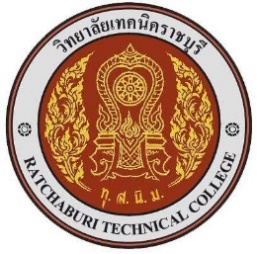 แผนการจัดการเรียนรู้มุ่งเน้นสมรรถนะอาชีพฯหน่วยที่....................ชื่อหน่วย.........................................................................สอนครั้งที่................ชื่อหน่วย.........................................................................ชั่วโมงรวม...............ชื่อหน่วย.........................................................................จำนวนชั่วโมง..........1. สาระสำคัญ ................................................................................................................................................................................................................................................................................................................................................................................................................................................................................................................................................................................................ 2. สมรรถนะประจำหน่วย 2.1..........................................................................................................................................................................................2.2..........................................................................................................................................................................................2.3..........................................................................................................................................................................................2.4..........................................................................................................................................................................................3. จุดประสงค์การเรียนรู้ 3.1 ด้านความรู้ 3.1.1......................................................................................................................................................................................3.1.2......................................................................................................................................................................................3.2 ด้านทักษะ 3.2.1.....................................................................................................................................................................................3.2.2......................................................................................................................................................................................3.3 คุณธรรม จริยธรรม คุณลักษณะที่พึงประสงค์และปรัชญาของเศรษฐกิจพอเพียง3.3.1......................................................................................................................................................................................3.3.2......................................................................................................................................................................................3.3.3......................................................................................................................................................................................1. สาระสำคัญ ................................................................................................................................................................................................................................................................................................................................................................................................................................................................................................................................................................................................ 2. สมรรถนะประจำหน่วย 2.1..........................................................................................................................................................................................2.2..........................................................................................................................................................................................2.3..........................................................................................................................................................................................2.4..........................................................................................................................................................................................3. จุดประสงค์การเรียนรู้ 3.1 ด้านความรู้ 3.1.1......................................................................................................................................................................................3.1.2......................................................................................................................................................................................3.2 ด้านทักษะ 3.2.1.....................................................................................................................................................................................3.2.2......................................................................................................................................................................................3.3 คุณธรรม จริยธรรม คุณลักษณะที่พึงประสงค์และปรัชญาของเศรษฐกิจพอเพียง3.3.1......................................................................................................................................................................................3.3.2......................................................................................................................................................................................3.3.3......................................................................................................................................................................................1. สาระสำคัญ ................................................................................................................................................................................................................................................................................................................................................................................................................................................................................................................................................................................................ 2. สมรรถนะประจำหน่วย 2.1..........................................................................................................................................................................................2.2..........................................................................................................................................................................................2.3..........................................................................................................................................................................................2.4..........................................................................................................................................................................................3. จุดประสงค์การเรียนรู้ 3.1 ด้านความรู้ 3.1.1......................................................................................................................................................................................3.1.2......................................................................................................................................................................................3.2 ด้านทักษะ 3.2.1.....................................................................................................................................................................................3.2.2......................................................................................................................................................................................3.3 คุณธรรม จริยธรรม คุณลักษณะที่พึงประสงค์และปรัชญาของเศรษฐกิจพอเพียง3.3.1......................................................................................................................................................................................3.3.2......................................................................................................................................................................................3.3.3......................................................................................................................................................................................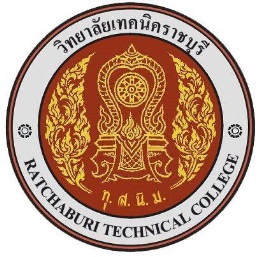 แผนการจัดการเรียนรู้มุ่งเน้นสมรรถนะอาชีพฯหน่วยที่....................ชื่อหน่วย.........................................................................สอนครั้งที่................ชื่อหน่วย.........................................................................ชั่วโมงรวม...............ชื่อหน่วย.........................................................................จำนวนชั่วโมง..........4. เนื้อหาสาระการเรียนรู้.............................................................................................................................................................................................................................................................................................................................................................................................................................................................................................................................................................................................................................................................................................................................................................................................................................................................................................................................................................................................................................................................................................................................................................................................................................................................................................................................................................................................................................................................................................................................................................................................................................................................................................................................................................................................. .............................................................................................................................................................................................................................................................................................................................................................................................................................................................................................................................................................................................................................................................................................................................................................................................................................................................................................................................................................................................................................................................................................................................................................................................................................................................................................................................................................................................................................................................................................................................................................................................................................................................................................................................................................................................4. เนื้อหาสาระการเรียนรู้.............................................................................................................................................................................................................................................................................................................................................................................................................................................................................................................................................................................................................................................................................................................................................................................................................................................................................................................................................................................................................................................................................................................................................................................................................................................................................................................................................................................................................................................................................................................................................................................................................................................................................................................................................................................................. .............................................................................................................................................................................................................................................................................................................................................................................................................................................................................................................................................................................................................................................................................................................................................................................................................................................................................................................................................................................................................................................................................................................................................................................................................................................................................................................................................................................................................................................................................................................................................................................................................................................................................................................................................................................................4. เนื้อหาสาระการเรียนรู้.............................................................................................................................................................................................................................................................................................................................................................................................................................................................................................................................................................................................................................................................................................................................................................................................................................................................................................................................................................................................................................................................................................................................................................................................................................................................................................................................................................................................................................................................................................................................................................................................................................................................................................................................................................................................. .............................................................................................................................................................................................................................................................................................................................................................................................................................................................................................................................................................................................................................................................................................................................................................................................................................................................................................................................................................................................................................................................................................................................................................................................................................................................................................................................................................................................................................................................................................................................................................................................................................................................................................................................................................................................แผนการจัดการเรียนรู้มุ่งเน้นสมรรถนะอาชีพฯหน่วยที่....................ชื่อหน่วย.........................................................................สอนครั้งที่................ชื่อหน่วย.........................................................................ชั่วโมงรวม...............ชื่อหน่วย.........................................................................จำนวนชั่วโมง..........5. กิจกรรมการเรียนรู้
5.1 การนำเข้าสู่บทเรียน............................................................................................................................................................................................................................................................................................................................................................................................... ...............................................................................................................................................................................................................................................................................................................................................................................................5.2 การเรียนรู้................................................................................................................................................................................................................................................................................................................................................................................................................................................................................................................................................................................................................................................................................................................................................................................................5.3 การสรุป...............................................................................................................................................................................................................................................................................................................................................................................................................................................................................................................................................................................................................................................................................................................................................................................................5.4 การวัดและประเมินผล...............................................................................................................................................................................................................................................................................................................................................................................................(ใส่แบบทดสอบแบบปรนัยหรืออัตนัย)5. กิจกรรมการเรียนรู้
5.1 การนำเข้าสู่บทเรียน............................................................................................................................................................................................................................................................................................................................................................................................... ...............................................................................................................................................................................................................................................................................................................................................................................................5.2 การเรียนรู้................................................................................................................................................................................................................................................................................................................................................................................................................................................................................................................................................................................................................................................................................................................................................................................................5.3 การสรุป...............................................................................................................................................................................................................................................................................................................................................................................................................................................................................................................................................................................................................................................................................................................................................................................................5.4 การวัดและประเมินผล...............................................................................................................................................................................................................................................................................................................................................................................................(ใส่แบบทดสอบแบบปรนัยหรืออัตนัย)5. กิจกรรมการเรียนรู้
5.1 การนำเข้าสู่บทเรียน............................................................................................................................................................................................................................................................................................................................................................................................... ...............................................................................................................................................................................................................................................................................................................................................................................................5.2 การเรียนรู้................................................................................................................................................................................................................................................................................................................................................................................................................................................................................................................................................................................................................................................................................................................................................................................................5.3 การสรุป...............................................................................................................................................................................................................................................................................................................................................................................................................................................................................................................................................................................................................................................................................................................................................................................................5.4 การวัดและประเมินผล...............................................................................................................................................................................................................................................................................................................................................................................................(ใส่แบบทดสอบแบบปรนัยหรืออัตนัย)แผนการจัดการเรียนรู้มุ่งเน้นสมรรถนะอาชีพฯหน่วยที่....................ชื่อหน่วย.........................................................................สอนครั้งที่................ชื่อหน่วย.........................................................................ชั่วโมงรวม...............ชื่อหน่วย.........................................................................จำนวนชั่วโมง..........6. สื่อการเรียนรู้/แหล่งการเรียนรู้.............................................................................................................................................................................................................................................................................................................................................................................................................................................................................................................................................................................................................................................................................................................................................................................................................................................................................................................................................................................................................................................................................................................................................................................................................................................................................................................................................................................................................................................................................................................................................................................................................................................................................................................................................................................................. 7. เอกสารประกอบการจัดการเรียนรู้ (ใบความรู้ ใบงาน ใบมอบหมาย ฯลฯ)...............................................................................................................................................................................................................................................................................................................................................................................................................................................................................................................................................................................................................................................................................................................................................................................................................................................................................................................................................................................................................................................................................................................................................................................................................................................................................................................................................................................................................................................................................................................................................................................................6. สื่อการเรียนรู้/แหล่งการเรียนรู้.............................................................................................................................................................................................................................................................................................................................................................................................................................................................................................................................................................................................................................................................................................................................................................................................................................................................................................................................................................................................................................................................................................................................................................................................................................................................................................................................................................................................................................................................................................................................................................................................................................................................................................................................................................................................. 7. เอกสารประกอบการจัดการเรียนรู้ (ใบความรู้ ใบงาน ใบมอบหมาย ฯลฯ)...............................................................................................................................................................................................................................................................................................................................................................................................................................................................................................................................................................................................................................................................................................................................................................................................................................................................................................................................................................................................................................................................................................................................................................................................................................................................................................................................................................................................................................................................................................................................................................................................6. สื่อการเรียนรู้/แหล่งการเรียนรู้.............................................................................................................................................................................................................................................................................................................................................................................................................................................................................................................................................................................................................................................................................................................................................................................................................................................................................................................................................................................................................................................................................................................................................................................................................................................................................................................................................................................................................................................................................................................................................................................................................................................................................................................................................................................................. 7. เอกสารประกอบการจัดการเรียนรู้ (ใบความรู้ ใบงาน ใบมอบหมาย ฯลฯ)...............................................................................................................................................................................................................................................................................................................................................................................................................................................................................................................................................................................................................................................................................................................................................................................................................................................................................................................................................................................................................................................................................................................................................................................................................................................................................................................................................................................................................................................................................................................................................................................................
8. บันทึกหลังการสอน   สอนครั้งที่…….........วันที่..............เดือน.....................................พ.ศ. .....................ข้อมูลผู้เรียน นักศึกษาทั้งหมดจำนวน ........... คน  มาเรียนจำนวน ......... คน  ขาดเรียนจำนวน ......... คน ได้แก่ ..........................................................................................................................................................................................................................................................................................................................................................................
           .....................................................................................................................................................................................
วิธีการสอน	(  ) บรรยาย  (  ) สาธิต (   ) ทดลอง,ปฏิบัติ  (  ) กิจกรรมกลุ่ม (   ) ......................................................สื่ออุปกรณ์ที่ใช้ประกอบการสอน		     (  ) เอกสารประกอบ  (   ) รูปภาพ  (   ) แผนภูมิ  (   ) หุ่นจำลอง  (   ) ของจริง  (   ) สื่ออิเล็กทรอนิกส์  (   ) อื่น ๆ
      .......................................................................................................................................................................................งานที่มอบหมาย....................................................................................................................................................................................................................................................................................................................................................................ปัญหาอุปสรรค....................................................................................................................................................................................................................................................................................................................................................................ผลการเรียนรู้ของนักเรียน นักศึกษา
          ..........................................................................................................................................................................................................................................................................................................................................................................................................................................................................................................................................................................................................................................................................................................................................................................................................................................................................................................................แนวทางการพัฒนาคุณภาพการเรียนรู้
          ..........................................................................................................................................................................................................................................................................................................................................................................................................................................................................................................................................................................................................................................................................................................................................................................................................................................................................................................................
8. บันทึกหลังการสอน   สอนครั้งที่…….........วันที่..............เดือน.....................................พ.ศ. .....................ข้อมูลผู้เรียน นักศึกษาทั้งหมดจำนวน ........... คน  มาเรียนจำนวน ......... คน  ขาดเรียนจำนวน ......... คน ได้แก่ ..........................................................................................................................................................................................................................................................................................................................................................................
           .....................................................................................................................................................................................
วิธีการสอน	(  ) บรรยาย  (  ) สาธิต (   ) ทดลอง,ปฏิบัติ  (  ) กิจกรรมกลุ่ม (   ) ......................................................สื่ออุปกรณ์ที่ใช้ประกอบการสอน		     (  ) เอกสารประกอบ  (   ) รูปภาพ  (   ) แผนภูมิ  (   ) หุ่นจำลอง  (   ) ของจริง  (   ) สื่ออิเล็กทรอนิกส์  (   ) อื่น ๆ
      .......................................................................................................................................................................................งานที่มอบหมาย....................................................................................................................................................................................................................................................................................................................................................................ปัญหาอุปสรรค....................................................................................................................................................................................................................................................................................................................................................................ผลการเรียนรู้ของนักเรียน นักศึกษา
          ..........................................................................................................................................................................................................................................................................................................................................................................................................................................................................................................................................................................................................................................................................................................................................................................................................................................................................................................................แนวทางการพัฒนาคุณภาพการเรียนรู้
          ..........................................................................................................................................................................................................................................................................................................................................................................................................................................................................................................................................................................................................................................................................................................................................................................................................................................................................................................................(....................................................)ครูผู้สอนรายการตรวจสอบผลการตรวจสอบขั้นตอนปฏิบัติ1. การวิเคราะห์หลักสูตรและ         แบ่งหน่วยการเรียนรู้ มี ควรเพิ่มเติม/แก้ไข มี ควรเพิ่มเติม/แก้ไข มี ควรเพิ่มเติม/แก้ไข1. ตรวจสอบการวิเคราะห์หลักสูตรตรงตามคำอธิบายรายวิชา2. ลำดับความสำคัญของเนื้อหาได้เหมาะสม3. ตรวจสอบการแบ่งหน่วยการเรียนรู้มีการแบ่งอย่างเหมาะสม2. จุดประสงค์และสมรรถนะประจำหน่วยการเรียนรู้ มี ควรเพิ่มเติม/แก้ไข มี ควรเพิ่มเติม/แก้ไข มี ควรเพิ่มเติม/แก้ไข1. ครอบคลุมพฤติกรรมทั้งความรู้ ทักษะ กระบวนการ และ    คุณธรรม จริยธรรม3. พฤติกรรมที่ระบุเหมาะสมกับเนื้อหาหน่วยการเรียนรู้4. เนื้อหา/สาระสำคัญ สอดคล้องกับจุดประสงค์การเรียนรู้3. กระบวนการเรียนรู้/กิจกรรม การเรียนรู้ มี ควรเพิ่มเติม/แก้ไข มี ควรเพิ่มเติม/แก้ไข มี ควรเพิ่มเติม/แก้ไข1. กิจกรรมเน้นให้ผู้เรียนได้ฝึกคิดอย่างหลากหลาย/เปิดโอกาส   ให้มีการค้นคว้าข้อมูล2. กิจกรรมมีการแลกเปลี่ยนเรียนรู้ร่วมกัน/เชื่อมโยงความรู้กับ   ชีวิตจริง3. กิจกรรมฝึกให้ผู้เรียนมีวินัยและความรับผิดชอบใน    การทำงาน/บูรณาการปรัชญาเศรษฐกิจพอเพียงรายการตรวจสอบผลการตรวจสอบขั้นตอนปฏิบัติ4. การใช้สื่อและแหล่งเรียนรู้ มี ควรเพิ่มเติม/แก้ไข มี ควรเพิ่มเติม/แก้ไข 1. มีการใช้สื่ออุปกรณ์เหมาะสมกับกิจกรรมและเนื้อหาของ       บทเรียน2. ระบุแหล่งเรียนรู้ที่หลากหลาย5. การวัดผลประเมินผลตามสภาพจริง มี ควรเพิ่มเติม/แก้ไข มี ควรเพิ่มเติม/แก้ไข1. ระบุวิธีการวัดและเครื่องมือวัดที่สอดคล้องกับกิจกรรม    การเรียนการสอนในแต่ละขั้นตอน2. มีการใช้วิธีการวัดและเครื่องมือวัดอย่างหลากหลาย6. กิจกรรมเสนอแนะ มี ควรเพิ่มเติม/แก้ไข มี ควรเพิ่มเติม/แก้ไข 1. มีการนำเสนอกิจกรรมเพื่อมุ่งตอบสนองผู้เรียนที่มีความ   แตกต่างกัน2. กิจกรรมเสนอแนะมีความเกี่ยวข้องสัมพันธ์และ   เชื่อมโยงกับชุมชนหรือการมีส่วนร่วมกับชุมชนผู้ปกครอง   